CÁMARA DE REPRESENTANTES COMISIÓN TERCERA CONSTITUCIONAL PERMANENTE (ASUNTOS ECONÓMICOS)SESIÓN FORMAL VIRTUALLEGISLATURA 2020– 2021(Del 20 de julio de 2020 al 20 de junio de 2021)ORDEN DEL DIADe la Sesión formal virtual del día miércoles, 16 de junio de 2021HORA 9:00 a.mILLAMADO A LISTA Y VERIFICACIÓN DEL QUORUMIIESTUDIO, DISCUSIÓN Y VOTACIÓN EN PRIMER DEBATE DE LOS SIGUIENTES PROYECTOS DE LEY:PROYECTO DE LEY N. 452 DE 2020 CÁMARA, “POR MEDIO DEL CUAL SE MODIFICA Y SE ADICIONA LA LEY 47 DE 1993”.Autores: Honorable Representante ELIZABETH JAY-PANG DIAZ, Honorable Senadora de la República MARIA DEL ROSARIO GUERRA DE LA ESPRIELLACoordinador: Honorable Representante ENRIQUE CABRALES BAQUEROPonente: VÍCTOR MANUEL ORTÍZ JOYAGaceta: 309 de 2021Ponencia: PositivaPROYECTO DE LEY No.481 de 2020 Cámara – 065 DE 2020 Senado “POR LA CUAL SE ADOPTAN MEDIDAS PARA CONTRIBUIR AL BIENESTAR DEL SECTOR CAFETERO, SE INCENTIVA EL CONSUMO INTERNO, SE AUTORIZA LA CREACION DEL PROGRAMA DE DONACION “QUIERO A LOS CAFETEROS”, Y SE DECLARA EL CAFÉ COMO BEBIDA NACIONAL”.Autores: Honorables Representantes JUAN FERNANDO ESPINAL RAMÍREZ, JAIRO GIOVANY CRISTANCHO TARACHE, CHRISTIAN MUNIR GARCÉS ALJURE, JUAN DAVID VÉLEZ TRUJILLO, EDWIN GILBERTO BALLESTEROS ARCHILA, YENICA ACOSTA INFANTE, JOSÉ JAIME USCATEGUI PASTRANA, Honorables    Senadores de la República: PALOMA VALENCIA LASERNA, ALEJANDRO XORRALES ESCOBARCoordinador: Honorable Representante ENRIQUE CABRALES BAQUEROGaceta: 309 de 2021PROYECTO DE LEY N°. 416 DE 2020 CÁMARA, " POR MEDIO DE LA CUAL SE CREA UNA EXENCIÓN TRANSITORIA DEL PAGO DE CUOTA DE COMPENSACIÓN MILITAR A LOS CIUDADANOS QUE HAN SUFRIDO LAS CONSECUENCIAS ECONÓMICAS DE LA COVID-19 Y SE DICTAN OTRAS DISPOSICIONES”.Autores: Honorables Representantes a la Cámara:  JUAN FERNANDO REYES KURI, CARLOS ADOLFO ARDILA ESPINOSA, ALEJANDRO CARLOS CHACÓN CAMARGO, MAURICIO PARODI DÍAZ, JAIME ARMANDO YEPES MARTÍNEZ, ANATOLIO HERNÁNDEZ LOZANO, JUAN CARLOS LOZADA VARGAS, CARLOS JULIO BONILLA SOTO, JHON JAIRO ROLDÁN AVENDAÑO, ANDRÉS DAVID CALLE AGUAS, NUBIA LÓPEZ MORALES, FABIO FERNANDO ARROYABE RIVAS, ALEJANDRO ALBERTO VEGA PEREZ, ASTRID SÁNCHEZ MONTES DE OCA, JUAN DAVID VÉLEZ TRUJILLO, HENRY FERNANDO CORREAL HERRERA, Honorables Senadores de la República: ANTONIO SANGUINO PÁEZ, BERNER ZAMBRANO ERASO, LAURA ESTER FORTICH SÁNCHEZ, LUIS FERNANDO VELASCO CHAVES, ANDRÉS CRISTO BUSTOS Coordinadores: Honorable Representante, NUBIA LÓPEZ MORALES.Ponentes:  Honorables Representantes, FABIO FERNANDO ARROYAVE RIVAS, CARLOS JULIO BONILLA SOTO.Gaceta: 1221 de 2020 Ponencia: PositivaPROYECTO DE LEY N°. 545 DE 2021 CÁMARA, “POR MEDIO DE LA CUAL SE FORTALECE EL FINANCIAMIENTO DE LOS PEQUEÑOS Y MEDIANOS PRODUCTORES AGROPECUARIOS”.Autores: Honorables Representantes a la Cámara, ERASMO ELÍAS ZULETA BECHARA, HERNANDO GUIDA PONCE, CARLOS JULIO BONILLA SOTO,  ALFREDO RAFAEL DELUQUE ZULETA, JORGE ENRIQUE BURGOS LUGO,  JORGE ELIECER TAMAYO MARULANDA, JOSE ELICER SALAZAR LOPEZ,  WILMER CARRILLO MENDOZA, ELBERT DIAZ LOZANO, ALONSO JOSE DEL RIO CABARCAS, TERESA DE JESUS ENRIQUEZ ROSERO, ASTRID SANCHEZ MONTES DE OCA, MARTHA PATRICIA VILLALBA HODWALKER, OSCAR TULIO LIZCANO GONZALEZ, HAROLD AUGUSTO VALENCIA INFANTE , CHRISTIAN JOSÉ MORENO VILLAMIZAR, MILENE JARAVA DIAZ, JOHN JAIRO ROLDÁN AVEMDAÑO, JOSÉ GABRIEL AMAR SEPULVEDA,  SALIM VILAMIL QUESSEP, CESAR AUGUSTO LORDUY MALDONADO, YAMIL HERNANDO ARANA PADAUI , NÉSTOR LEONARDO RICO RICO, JONN JAIRO CÁRDENAS MORÁN, NORMA HURTADO SÁNCHEZ, OSCAR DARÍO PÉREZ PINEDA,  NIDIA MARCELA OSORIO SALGADO, JUAN MANUEL DAZA IGUARAN, JORGE ENRIQUE BENEDETTI MARTELO, FABER ALBERTO MUÑOZ CERÓN, MONICA VALENCIA MONTAÑA, JOSÉ EDILBERTO CAICEDO SASTOQUE, MONICA RAIGOZA MORALES, ANDRES CALLE AGUAS, BERNER LEON ZAMBRANO ERAZO,  JOSÉ DAVID NAME CARDOZO, MARITZA MARTINEZ ARISTIZABAL, JOHN MOISES BESAILE FAYAD.Coordinador: Honorable Representante a la Cámara WADITH ALBERTO MANZUR IMBETTPonente: Honorable Representante JUAN PABLO CELIS VERGEL, JOSÉ GABRIEL AMAR SEPÚLVEDA, ERASMO ELÍAS ZULETA BECHARAGaceta: 491 de 2021Ponencia: PositivaPROYECTO DE LEY N°. 309 DE 2020 CÁMARA, " POR MEDIO DEL CUAL SE PROMUEVEN ENTORNOS ALIMENTARIOS SALUDABLES Y SE DESINCENTIVA EL CONSUMO DE PRODUCTOS COMESTIBLES NOCIVOS Y SE DICTAN OTRAS DISPOSICIONES”. Autores: Representantes a la Cámara LEÓN FREDY MUÑOZ LOPERA, KATHERINE MIRANDA PEÑA, DAVID RICARDO RACERO MAYORGA, FABIÁN DÍAZ PLATA, CÉSAR AUGUSTO PACHÓN ACHURY, JULIÁN PEINADO RAMÍREZ, MAURICIO TORO ORJUELA, OMAR DE JESÚS RESTREPO CORREA, MARÍA JOSÉ PIZARRO RODRÍGUEZ, JAIRO REINALDO CALA SUÁREZ, ÁNGELA MARÍA ROBLEDO GÓMEZ, HARRY GIOVANNY GONZÁLEZ GARCÍA, JORGE ENRIQUE BURGOS LUGO y los Honorables Senadores de la República JUAN LUIS CASTRO CÓRDOBA, ARMANDO BENEDETTI VILLANEDA, ANTONIO SANGUINO PÁEZ, JORGE EDUARDO LONDOÑO, IVÁN MARULANDA GÓMEZ, VICTORIA SANDINO SIMANCA HERRERA, JOSÉ AULO POLO NARVAEZ, WILSON ARIAS CASTILLO, ANGÉLICA LOZANO CORREA, GUSTAVO BOLIVAR MORENO Ponente: Honorable Representante, DAVID RICARDO RACERO MAYORCA Gaceta: 401 de 2021 Ponencia: PositivaProyecto de Ley N°. 286 de 2020 Cámara, “POR MEDIO DEL CUAL SE CREA EL PLAN DE ADAPTACIÓN Y RECUPERACIÓN DEL TURISMO FRENTE A LA PANDEMIA DEL COVID-19”Autores: Honorables Representantes: HERNANDO GUIDA PONCE, ALFREDO RAFAEL DELUQUE ZULETA, ALONSO JOSÉ DEL RÍO CABARCAS, OSCAR TULIO LIZCANO GONZÁLEZ, SARA ELENA PIEDRAHITA LYONS, MILENE JARAVA DÍAZ, MÓNICA LILIANA VALENCIA MONTAÑA, CHRISTIAN JOSÉ MORENO VILLAMIZAR. HAROLD VALENCIA INFANTE, MARTHA PATRICIA VILLALBA HODWALKER, JOSÉ EDILBERTO CAICEDO SASTOQUE, WILMER RAMIRO CARRILLO MENDOZA, ASTRID SÁNCHEZ MONTES DE OCA.Coordinador: Honorable Representante, JOHN JAIRO CÁRDENAS MORÁN Ponentes: Honorables Representantes, CHRISTIAN MUNIR GARCÉS ALJURE, SARA ELENA PIEDRAHITA LYONS.Gaceta: 1380 de 2020Ponencia: PositivaPROYECTO DE LEY N°. 562 DE 2021 CÁMARA, “POR MEDIO DE LA CUAL SE FOMENTA EL DESARROLLO EMPRESARIAL, EL EMPRENDIMIENTO Y LA FORMACIÓN FEMENINA”.Autores:  Honorables Representantes a la Cámara: CATALINA ORTIZ LALINDE, JENNIFER KRISTIN ARIAS FALLA,   JUANITA GOEBERTUS ESTRADA, ÁNGELA MARÍA ROBLEDO GÓMEZ,  KAREN VIOLETTE CURE CORCIONE,  JEZMI BARRAZA ARRAUT, IRMA LUZ HERRERA RODRÍGUEZ, FLORA PERDOMO ANDRADE, NORMA HURTADO SANCHEZ, MAURICIO ANDRÉS TORO ORJUELA, ADRIANA MAGALI MATIZ VARGAS  y los Honorables Senadores de la República  ANA MARIA CASTAÑEDA GOMEZ, MARITZA MARTÍNEZ ARISTIZÁBAL, AMANDA ROCIO GONZALEZ R., ESPERANZA ANDRADE SERRANO, LAURA ESTER FORTICH SÁNCHEZ, NORA GARCÍA BURGOSCoordinadores: Honorables Representantes a la Cámara KATHERINE MIRANDA PEÑA, ENRIQUE CABRALES BAQUERO Ponente: Honorable Representante BAYARDO GILBERTO BETANCOURT PÉREZ Gaceta: 529 de 2021Ponencia: PositivaPROYECTO DE LEY N°. 353 DE 2020 CÁMARA, " POR MEDIO DEL CUAL SE MODIFICA PARCIALMENTE LA LEY 56 DE 1981”.Autores: Representantes a la Cámara: ESTEBAN QUINTERO CARDONA, JUAN FERNANDO ESPINAL RAMÍREZ, JHON JAIRO BERRIO, ÓSCAR DARÍO PÉREZ PINEDA, EDWIN GILBERTO BALLESTEROS ARCHILA, MARGARITA MARÍA RESTREPO ARANGO , EDWARD DAVID RODRÍGUEZ RODRÍGUEZ , ENRIQUE CABRALES BAQUERO, MÍLTON HUGO ÁNGULO VIVEROS, JOHN JAIRO ROLDÁN AVENDAÑO, YENICA SUGEIN ACOSTA INFANTE, ÓSCAR LEONARDO VILLAMIZAR MENESES y los Honorables  Senadores de la República: ALEJANDRO CORRALES ESCOBAR, PAOLA ANDREA HOLGUÍN MORENO, PALOMA SUSANA VALENCIA LASERNA, RUBY HELENA CHAGÜI SPATH, GABRIEL JAIME VELASCO OCAMPO, JOHN HAROLD SUÁREZ VARGAS, CARLOS FELIPE MEJÍA MEJÍACoordinador: JUAN PABLO CELIS VERGELPonentes: JOSÉ GABRIEL AMAR SEPÚLVEDA, KELYN JOHANA GONZÁLEZ DUARTE, JHON JAIRO BERRIO LOPEZSe encuentran radicadas dos ponencias así:PONENCIA POSITIVA: Radicada el 28 de abril de 2021, suscrita por los Honorables Representantes JUAN PABLO CELIS VERGEL, JHON JAIRO BERRÍO LÓPEZ.Gaceta: 399 de 2021PONENCIA NEGATIVA: Radicada el 13 de mayo de 2021, suscrita por los Honorables Representantes: KELYN JOHANA GONZÁLEZ DUARTE Y JOSÉ GABRIEL AMAR SEPÚLVEDA.Gaceta: 435 de 2021PROYECTO DE LEY N°. 572 DE 2021 CÁMARA, “POR MEDIO DE LA CUAL SE AUTORIZA LA EMISIÓN DE LA ESTAMPILLA PRO INSTITUCIÓN UNIVERSITARIA DIGITAL DE ANTIOQUIA IU-DIGITAL Y SE DICTAN OTRAS DISPOSICIONES”.Autores: Honorable Representante a la Cámara JUAN FERNANDO ESPINAL RAMIREZ y la Honorable Senadora de la República PAOLA ANDREA HOLGUÍN MORENO.Ponente: Honorable Representante John Jairo BerrioGaceta: 472 de 2021Ponencia: PositivaPROYECTO DE LEY N°. 552 DE 2021 CÁMARA, “POR MEDIO DEL CUAL SE REGULA LA EMISION DE ESTAMPILLAS EN EL PAIS”.Autor: Honorable Representante a la Cámara DAVID RICARDO RACERO MAYORCACoordinador: Honorable Representante a la Cámara DAVID RICARDO RACERO MAYORCAPonente: Honorable Representante ÓSCAR DARÍO PÉREZ PINEDAGaceta: 491 de 2021Ponencia: PositivaPROYECTO DE LE N°. 605 DE 2021 CÁMARA, “POR MEDIO DEL CUAL SE ENALTECE EL PAISAJE CULTURAL CAFETERO DE COLOMBIA – PCCC, SE ARTICULA CON LOS PLANES DE DESARROLLO DEPARTAMENTALES Y MUNICIPALES, Y SE DICTAN OTRAS DISPOSICIONES”.Autores:  Honorables Representantes, DIEGO JAVIER OSORIO JIMENEZ, LUCIANO GRISALES LONDOÑO, MILTON HUGO ANGULO VIVEROS, CHRISTIAN MUNIR GARCES ALJURE, ENRIQUE CABRALES BAQUERO, y Honorables Senadores de la República, AYDEE LIZARAZO CUBILLOS, MARIA DEL ROSARIO GUERRA DE LA ESPRIELLA, ALEJANDRO CORRALES ESCOBAR, JUAN SAMY MERHEG MARUN, GABRIEL VELASCO OCAMPO, JOHN HAROLD SUAREZ VARGASCoordinador: Honorable Representante a la Cámara JOHN JAIRO BERRIO LÓPEZ Ponente: Honorable Representante FABIO FERNANDO ARROYAVE RIVAS Gaceta: 543 de 2021Ponencia: PositivaPROYECTO DE LEY N°. 567 DE 2021 CÁMARA, “POR MEDIO DEL CUAL SE DICTAN DISPOSICIONES PARA INCENTIVAR LA FORMALIZACIÓN EMPRESARIAL, ALIVIO DE LIQUIDEZ Y ACCESO A COMPRAS PÚBLICAS”.Autores:  Honorables Representantes a la Cámara: CATALINA ORTIZ LALINDE, ARMANDO ANTONIO ZABARAÍN D’ARCE y JHON JAIRO CÁRDENAS MORÁNCoordinadores: Honorables Representantes a la Cámara KATHERINE MIRANDA PEÑA, CHISTIAN JOSÉ MORENO VILLAMIZAR Ponente: Honorable Representante ARMANDO ANTONIO ZABARAÍN D’ ARCEGaceta: 529 de 2021Ponencia: PositivaPROYECTO DE LEY N°. 543 DE 2021 CÁMARA, “POR MEDIO DEL CUAL SE ESTABLECEN INCENTIVOS ECONÓMICOS PARA FORTALECER EL ACCESO Y LAS OPORTUNIDADES EN EMPLEO Y FORMACIÓN PARA LA POBLACIÓN POSPENADA- LEY JOHANA BAHAMÓN”.Autores:  Honorables Representantes a la Cámara: KATHERINE MIRANDA PEÑA YENICA SUGEIN ACOSTA, CARLOS ALBERTO CUENCA, JHON JAIRO ROLDAN AVENDAÑO, NORMA HURTADO SANCHEZ, CARLOS GERMÁN NAVAS TALERO EDWARD DAVID RODRÍGUEZ RODRÍGUEZ, ÁNGELA PATRICIA SANCHEZ, ALEJANDRO CHACÓN CAMARGO, MARTHA PATRICIA VILLALBA, JUAN CARLOS WILLS, LUIS ALBERTO ALBAN Honorable Senadora de la República AIDA AVELLA ESQUIVELCoordinador: Honorable Representante a la Cámara JOHN JAIRO ROLDÁN AVENDAÑO Ponente: Honorable Representante JHON JAIRO BERRÍO LÓPEZGaceta: 573 de 2021Ponencia: PositivaPROYECTO DE LEY N°. 517 DE 2021 CÁMARA, “POR EL CUAL SE CREA Y AUTORIZA A LA ASAMBLEA DEL DEPARTAMENTO DEL CHOCO PARA EMITIR LA ESTAMPILLA PRO-HOSPITALES PÚBLICOS. PUESTOS PÚBLICOS DE SALUD Y CENTROS HOSPITALARIOS PÚBLICOS EN EL DEPARTAMENTO DEL CHOCO”.Autor:  Honorable Senador de la República JUAN LUIS CASTRO CÓRDOBAPonente: Honorable Representante KATHERINE MIRANDA PEÑAGaceta: 573 de 2021Ponencia: PositivaPROYECTO DE LEY N°. 329 DE 2020 CÁMARA, “POR MEDIO DEL CUAL SE MODIFICA EL ARTÍCULO 83 DE LA LEY 715 DE 2001”.Autor: Honorable Representante, BAYARDO GILBERTO BETANCOURT PÉREZCoordinador: Honorable Representante BAYARDO GILBERTO BETANCOURT PÉREZPonente: Honorable Representante, VÍCTOR MANUEL ORTÍZ JOYAGaceta: 1402 de 2020Ponencia: PositivaPROYECTO DE LEY N°. 437 de 2020 CÁMARA, “POR MEDIO DEL CUAL SE GARANTIZA EL DERECHO A LA EDUCACIÓN DE NUESTROS NIÑOS, NIÑAS Y JÓVENES EN EL PAÍS”.Autor: Honorable Representante DAVID RICARDO RACERO MAYORCACoordinador: Honorable Representante DAVID RICARDO RACERO MAYORCA.Gaceta: 1428 de 2020Ponencia: PositivaPROYECTO DE LEY N°. 484 DE 2020 CÁMARA, " POR MEDIO DEL CUAL SE ESTABLECE UN IMPUESTO TERRITORIAL A LAS PLATAFORMAS ELECTRÓNICAS O DIGITALES Y SIMILARES”. Autores: Honorables Representantes a la Cámara: LEÓN FREDY MUÑOZ LOPERA, MARÍA JOSÉ PIZARRO, WILMER LEAL PÉREZ, ABEL DAVIDJARAMILLO LARGO Coordinador: Honorable Representante, DAVID RICARDO RACERO MAYORCA Gaceta: 399 de 2021 Ponencia: PositivaPROYECTO DE LEY N°. 200 DE 2020 CÁMARA, “POR EL CUAL SE CREA UN IMPUESTO AL SALARIO DE LOS CONGRESISTAS Y SE DICTAN OTRAS DISPOSICIONES”.Autores: Honorable Representante, Representantes a la Cámara: YENICA SUGEIN ACOSTA INFANTE, JUAN MANUEL DAZA IGUARÁN, JUAN FERNANDO ESPINAL RAMÍREZ, JOSÉ JAIME USCATEGUI PASTRANA, ESTEBAN QUINTERO CARDONA, JHON JAIRO BERRIO LÓPEZ, MARGARITA MARÍA RESTREPO ARANGO, HÉCTOR ÁNGEL ORTIZ NÚÑEZ, CÉSAR EUGENIO MARTÍNEZ RESTREPO, LUIS FERNANDO GÓMEZ BETANCURT, JHON JAIRO BERMÚDEZ GARCÉS, JAIRO GIOVANY CRISTANCHO TARACHE, JOSÉ VICENTE CARREÑO CASTRO, JUAN DAVID VÉLEZ TRUJILLO, EDWARD DAVID RODRÍGUEZ RODRÍGUEZ, RUBÉN DARÍO MOLANO PIÑEROS, HERNÁN HUMBERTO GARZÓN RODRÍGUEZ, GUSTAVO LONDOÑO GARCÍA, JENNIFER KRISTIN ARIAS FALLA, JUAN PABLO CELIS VERGEL, ÁLVARO HERNÁN PRADA ARTUNDUAGA, GABRIEL JAIME VALLEJO CHUJFI, OSCAR LEONARDO VILLAMIZAR MENESES, EDWIN GILBERTO BALLESTEROS ARCHILA, RICARDO ALFONSO FERRO LOZANO, CHRISTIAN MUNIR GARCÉS ALJURE, Senadores de la República: ÁLVARO URIBE VÉLEZ, RUBY HELENA CHAGÜI SPATH, PAOLA ANDREA HOLGUÍN MORENO, ERNESTO MACÍAS TOVAR, AMANDA ROCIO GONZÁLEZ RODRÍGUEZ, MARÍA DEL ROSARIO GUERRA DE LA ESPRIELLA, CARLOS MANUEL MEISEL VERGARA, CIRO ALEJANDRO RAMÍREZ CORTÉS, JOSÉ OBDULIO GAVIRIA VÉLEZ, SANTIAGO VALENCIA GONZÁLEZ, JOHN HAROLD SUÁREZ VARGAS, HONORIO MIGUEL HENRÍQUEZ PINEDO, GABRIEL VELASCO OCAMPO, CARLOS FELIPE MEJÍA MEJÍA, ALEJANDRO CORRALES ESCOBAR, PALOMA SUSANA VALENCIA LASERNACoordinador: Honorable Representante, EDWIN ALBERTO VALDÉS      Ponentes: Honorables Representantes, FABIO FERNANDO ARROYAVE RIVAS, BAYARDO GILBERTO BETANCOURT PÉREZ.Gaceta: 1203 de 2020Ponencia: PositivaPROYECTO DE LEY N°.225 de 2020 Cámara, “POR MEDIO DEL CUAL SE CREA EL FONDO DE ESTABILIZACIÓN DE PRECIOS DE LA PANELA Y MIELES Y SE DICTAN OTRAS DISPOSICIONES”.Autor: Representantes a la Cámara: RUBÉN DARÍO MOLANO PIÑEROS, GABRIEL JAIME VALLEJO CHUJFI, LUCIANO GRISALES LONDOÑO, FLORA PERDOMO ANDRADE, JOSÉ EDILBERTO CAICEDO SASTOQUE, CIRO FERNÁNDEZ NÚÑEZ, EDWIN GILBERTO BALLESTEROS ARCHILA, JUAN FERNANDO ESPINAL RAMÍREZ, HÉCTOR ÁNGEL ORTIZ NÚÑEZ, CRISANTO PISSO MAZABUEL, FÉLIX ALEJANDRO CHICA CORREA, FRANKLIN DEL CRISTO LOZANO DE LA OSSA, KAREN VIOLETTE CURE CORCIONE, RICARDO ALFONSO FERRO LOZANO, ÁNGEL MARÍA GAITÁN PULIDO, NICOLÁS ALBEIRO ECHEVERRY ALVARÁN, TERESA DE JESÚS ENRÍQUEZ ROSERO, CÉSAR AUGUSTO ORTIZ ZORRO, Senador de la Republica: ALEJANDRO CORRALES ESCOBAR.Coordinador: Honorable Representante, JUAN PABLO CELIS VERGELPonentes: Honorables Representantes, NÉSTOR LEONARDO RICO RICO, CHRISTIAN JOSÉ MORENO VILLAMIZAR Gaceta: 1203 de 2020Ponencia: PositivaPROYECTO DE LEY N°. 417 DE 2020 CÁMARA, “POR LA CUAL SE ADOPTAN LOS RESULTADOS DEL CENSO NACIONAL DE POBLACIÓN Y VIVIENDA — CNPV 2018”Autores: Ministra del Interior, doctora ALICIA ARANGO OLMOS y el Director del Departamento Administrativo Nacional de Estadística — DANE, doctor JUAN DANIEL OVIEDO ARANGOPonente: H.R. NÉSTOR LEONARDO RICO RICOPonencia: PositivaGaceta: 245 de 2021IIILO QUE PROPONGAN LOS HONORABLES REPRESENTANTES A LA CÁMARANÉSTOR LEONARDO RICO RICOPresidenteNUBIA LÓPEZ MORALESVicepresidente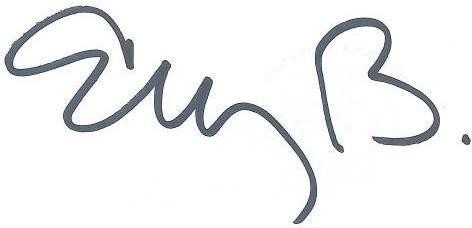 ELIZABETH MARTÍNEZ BARRERASecretaria General